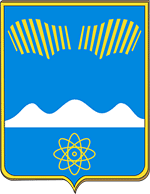 АДМИНИСТРАЦИЯ ГОРОДА ПОЛЯРНЫЕ ЗОРИ С ПОДВЕДОМСТВЕННОЙ ТЕРРИТОРИЕЙРАСПОРЯЖЕНИЕ«10» октября 2019 г.							№ 170рО внесении изменений в Приложение краспоряжению администрации города Полярные Зори сподведомственной территорией от 15.08.2017 № 282рВ связи  с кадровыми изменениями в отделе культуры и делам молодежи администрации города Полярные Зори:Внести в Приложение к распоряжению администрации города Полярные Зори от 15.08.2017 № 282р «О персональной ответственности должностных лиц за исполнение поручений, содержащихся в майских Указах Президента Российской Федерации» (в редакции от 27.11.2017 № 347р) следующие изменения:В графе «Должностные лица администрации г. Полярные Зори с подведомственной территорией» слова «Саенкова О.В.» заменить словами «Колованова О.С.»2. Настоящее постановление вступает в силу со дня подписания.Глава города Полярные Зорис подведомственной территорией					      М.О. ПуховВизы согласования:Бороздина Е.А.1 – в дело, 1– ОЭРиПР, 1- ОКиДМПравовой отдел (подпись)Соколова С.Н.«____»______2019 г.